Ms. Roth’s Classroom News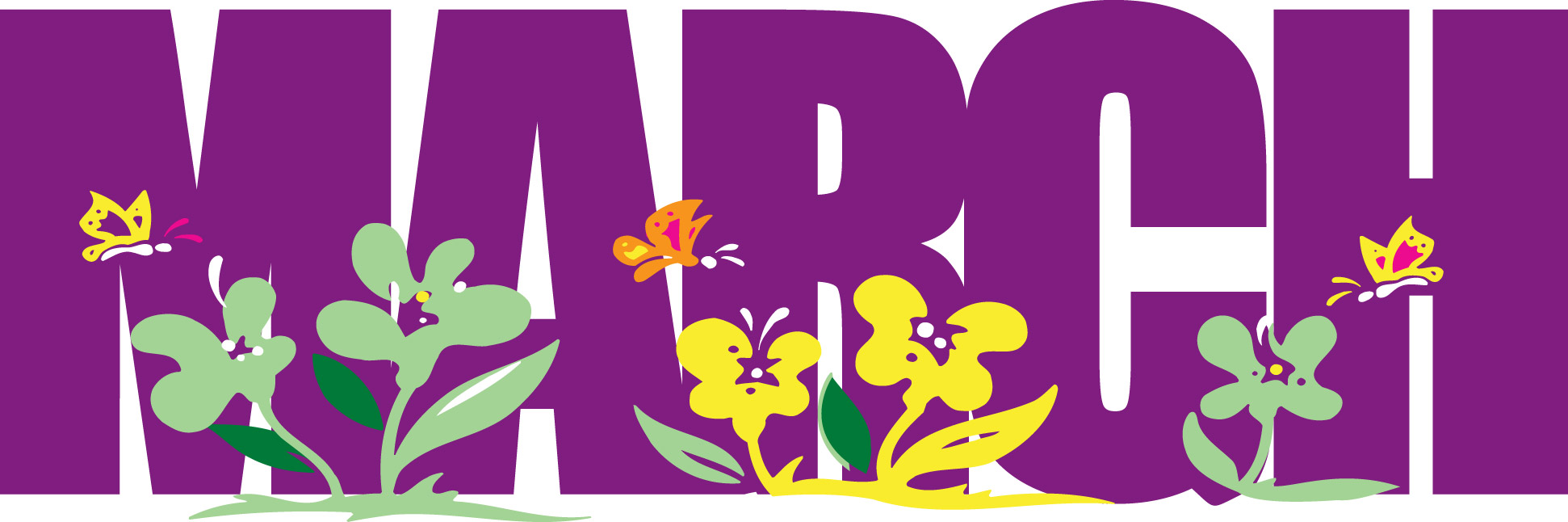 Powers Ferry Elementary-4th Grade Room 212   Stacy.roth@cobbk12.org  Math:  Students will be focusing on the following area:	*Fractions and Geometric PrincipalsReading: Elements of poetry.Writing: Informational and Creative Writing.Social Studies:  The Early Republic and a Growing Country Science: The Solar System March NewsletterDear Parents,This newsletter will serve as our monthly communication as to the “Happenings” inside our classroom, here at the school and outside in the community.  The newsletter will also include overall learning topics in each subject area that we will be covered during the month.    I hope everyone had a great break! Thank you so much for all     of the Valentine’s cards and candy!!  During three weeks in March we will be rotating classes in order to maximize our standards review for Milestones Testing.  This process worked great last year in our fourth grade classes. Please remember my door is always open with concerns or questions.  I am here to help.Thanks!Ms. Roth